מערך דמוקרטיה ובחירותפעילות ראשונה- שביל הבחירהמטרות הפעילות:להכיר נתיבי בחירה שוניםלעורר מודעות לתהליכי בחירה אישיים- מה משפיע על הבחירות שלנולחבר את נושא הבחירה האישית לבחירות לכנסתכולנו בוחרים, כל היום, כל הזמן. אתם.ן יכולים.ות לתת דוגמאות לדברים שבחרתם.ן בזמן האחרון? "אני בוחר, משמע אני קיים"- החל מדברים קטנים ביותר- מה ללבוש היום, האם לבוא לפעילות, מה לעשות בזמן הפנוי שיש לי אחה"צ, ועוד…. ועד בחירות משמעותיות יותר- כולכם.ן בחרתם.ן לבוא למכינה- בחירה רצינית ולא מובנת מאליה (רבים אחרים בוחרים שלא לבוא), בהמשך- איזה שירות צבאי/ אזרחי לעשות, מה ללמוד, איפה לגור…איך אנחנו עושים את הבחירות שלנו? מה משפיע עלינו בבואנו לבחור?נראה את טלי ואמיר מהסדרה "רמזור" מתלבטים איך לקרוא לבתם הבכורה: קטע מרמזור <עד דקה 4:00>אז מה משפיע על טלי ו(א)מירי בשאלה הגדולה- איך לקרוא לבת שלהם?בחירה אמוציונלית- "מתחשק לי שאול/ גבריאל/ בר"הנתיב המשפחתי/ שבטי- ע"ש סבתא לאה, ע"ש הדודה חנה, כמה המשפחה מעורבת ומשפיעהבחירה "מושכלת"- "נבדוק מה אומרים על השם הזה בספר השמות"חלוקה לזוגות/ שלשות: תוכלו לחשוב על בחירות שעשיתם במהלך החיים שלכם, ולתת דוגמה/ות לכל סוג של נתיב בחירה- אמוציונלית/ שבטית/ מושכלתשיתוף במליאה- דוגמה אחת של בחירה מתוך אחד הנתיביםהמשמעות של הנתיבים השונים לא אומר משהו על מה נכון או לא- אין צורת בחירה אחת נכונה, זה תלוי בסיטואציה. רק חשוב להיות מודעים לנתיב בתוכו אנו נעים לקראת בחירה, ולהבין האם זה הנתיב הנכון לנו בסיטואציה מסוימת.למשל לשאלה- "למה אתם עושים טקס חינה"- בהחלט ייתכן שזה בגלל המסורת המשפחתית- כלומר, בחירה "שבטית"לשאלה- למה ללכת ליחידה מסוימת בצבא, אולי לא להסתפק בתשובה "כי אח שלי הלך ליחידה זו. להמשיך לשאול- האם זה מתאים לי? מה שאני רוצה? האם אני מתאים לסוג כזה של שירות וכן הלאה. למה כל כך חשוב להיות מודעים לתהליכי הבחירה שלנו ועל מה שמשפיע עלינו (במיוחד בבחירות "הגדולות", המשמעותיות, פחות בשאלות כמו- מה לאכול לצהריים- פלאפל או שניצל)? - כי הבחירות שלנו משפיעות על המשך החיים שלנו, ואם נבחר בצורה לא מודעת או לא "בנתיב" הנכון או מהסיבות הנכונות מבחינתנו, זה עלול לגרור בחירה שלא תתאים לנו ופחות נכונה עבורנו. אז המטרה שלנו להכניס מודעות לתהליך, ולא לעשות אותו בצורה אוטומטית או בלי תשומת לב. יש כאלה שמציעים מודל של חמישה שלבים לקבלת החלטה ובחירה:הגדרת הבעיההצגת כל האפשריות/חלופותהצגת כל המידע הקיים לגבי החלופות האפשריותיתרונות וחסרונות של כל חלופה (הערכת החלופות). הצגת ההחלטה שהתקבלה לאחר כל התהליך.<ראו נספח של הדגמת המודל. אפשר לתת לחניכים להתנסות בו ע"י יישום בחירה משמעותית בחייהם>תוכלו לקחת אחת הבחירות שכתבתם בפעילות הקודמת (בזוגות/שלשות) ולבחון אותה לאור מודל זה?כמו כל מודל תיאורטי, לא כל בחירה וכל סיטואציה מתאימים באופן מדויק, אבל זה יכול לתת לנו עוגן של תהליך חשיבה מודע על אופן בחירה שלנו.אחת מהבחירות המשמעותיות שתזכו לעשות בתקופה הקרובה היא הבחירות לכנסת. זו ההזדמנות הייחודית שלנו כאזרחים במדינה דמוקרטית להשפיע על השלטון שלנו, מי ייצג אותנו בכנסת, המקום בו נקבעות החלטות משמעותיות על החיים שלנו- כפרטים וכחברה. בפגישה הבאה ננסה לחשוב ולהבין איך אנחנו מחליטים במי לבחור. מה משפיע על הבחירות שלנו. כיצד אנחנו יכולים לעשות בחירה מודעת ומושכלת במועמד ובמפלגה שתייצג אותנו בצורה הטובה ביותר, אותנו ואת האינטרסים שלנו. כפרומו, בואו נראה מה השיקולים של הומר סימפסון כשהוא הולך לקלפי:https://www.youtube.com/watch?v=OWweMNJbQaY <אפשר להוסיף כתוביות בעברית:בתחתית הסרטון יש ללחוץ על האייקון (יופיע פס אדום מתחתיו)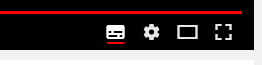 ואז בהגדרות לבחור > תרגום אוטומטי > עברית>מה לדעתכם הומר פספס בתהליך הבחירה שעשה? איזו עצה תוכלו לתת לו, מה יעזור לו בפעם הבאה שילך לבחור? על כך נרחיב בפעם הבאה….נספח- הדגמת מודל לבחירה מושכלתשלב במודלניתוח/ הדגמהניתוח/ הדגמההגדרת הבעיההאם ללכת למכינה?האם ללכת למכינה?הצגת כל האפשריות/חלופותהחלופות:ללכת למכינה ולדחות גיוס/ שירות לאומילהתגייס מידלעשות שנת שירות (האם זו חלופה למכינה?)החלופות:ללכת למכינה ולדחות גיוס/ שירות לאומילהתגייס מידלעשות שנת שירות (האם זו חלופה למכינה?)הצגת כל המידע הקיים לגבי החלופות האפשריותמה אני יודע.ת על מכינות?אולי כדאי לדבר עם מישהו שעשה זאת, וגם עם מישהו שעשה בחירה אחרת?מה אני יודע.ת על מכינות?אולי כדאי לדבר עם מישהו שעשה זאת, וגם עם מישהו שעשה בחירה אחרת?יתרונות וחסרונות של כל חלופה (הערכת החלופות)יתרונותחסרונותיתרונות וחסרונות של כל חלופה (הערכת החלופות)הרחבת אופקיםדחיית שירותיתרונות וחסרונות של כל חלופה (הערכת החלופות)היכרות עם אנשים עומסיתרונות וחסרונות של כל חלופה (הערכת החלופות)פתיחת אפשרויות נוספות לשירות משמעותי...הצגת ההחלטה שהתקבלה לאחר כל התהליךנראה לי שעבורי היתרונות עולים על החסרונות.. החלטתי ללכת למכינה!נראה לי שעבורי היתרונות עולים על החסרונות.. החלטתי ללכת למכינה!